Instructions:  Please consult with the Provost before making a final offer to any candidate. Once the position is accepted please use this form to confirm all details of the offer and forward to Academic Affairs.Letter Sent (FA Initial) 	_______ Date____________________________________Faculty Affairs 12/2014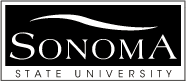 							Visiting Professor Offer FormCandidate Name:       Candidate Name:       Candidate Name:       Department:           Candidate’s Current  Mailing Address: Candidate’s Current  Mailing Address: Candidate’s Current  Mailing Address: Date PhD received:      Department Salary Range, Lowest:      Highest:     Department Salary Range, Lowest:      Highest:     Department Salary Range, Lowest:      Highest:     If ABD, date PhD expected:      Terms of OfferTerms of OfferTerms of OfferTerms of OfferRank:       Assistant Professor      Associate ProfessorRank:       Assistant Professor      Associate ProfessorRank:       Assistant Professor      Associate ProfessorRank:       Assistant Professor      Associate ProfessorSalary (must be within advertised range and divisible by 12):  $      Salary (must be within advertised range and divisible by 12):  $      Salary (must be within advertised range and divisible by 12):  $      Salary (must be within advertised range and divisible by 12):  $      Additional IncentivesAdditional IncentivesAdditional IncentivesAdditional IncentivesSpecial ConditionsSpecial ConditionsSpecial ConditionsSpecial ConditionsDean’s SignatureDateDateProvost’s SignatureDateDate